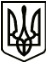 МЕНСЬКА МІСЬКА РАДАРОЗПОРЯДЖЕННЯ 14 вересня 2021 року	м.Мена	№ 318Про виплату одноразової грошової допомоги при народженні дитиниКеруючись статтею 42 Закону України «Про місцеве самоврядування в Україні», відповідно до рішення 36 сесії Менської міської ради 7 скликання від 26 грудня 2019 року № 683  «Про затвердження  Комплексної програми підтримки сім’ї, запобігання домашньому насильству, гендерної рівності та протидії торгівлі людьми на період до 2022 року», розглянувши заяву Гренько Тетяни Миколаївни (с. Блистова):1. Надати одноразову грошову допомогу при народженні дитини: Гренько Тетяні Миколаївні, (дитина – ХХХ) у розмірі 1500,00 грн.2. Начальнику відділу бухгалтерського обліку та звітності, головному бухгалтеру Менської міської ради Солохненко С.А. забезпечити виплату коштів. Міський голова							Геннадій ПРИМАКОВ